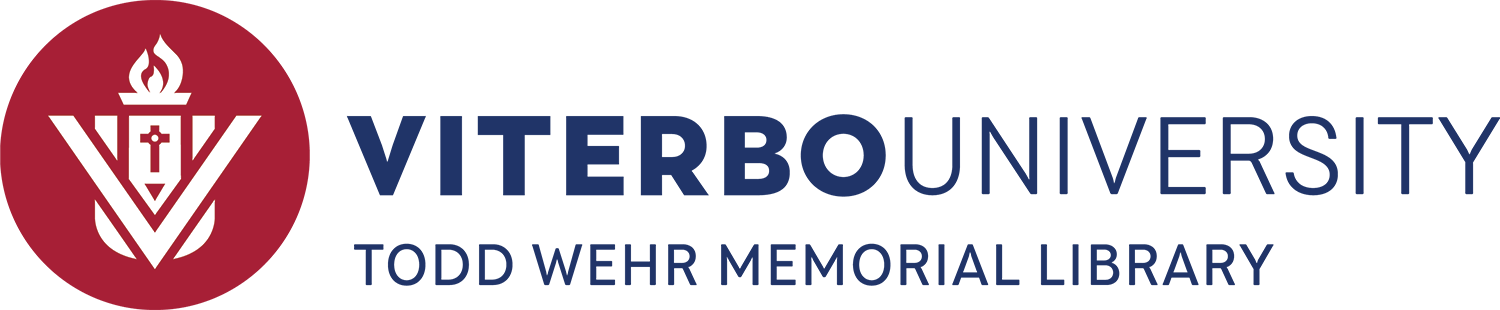 Library Student Employment ApplicationPlease send applications or questions to:Archives and Serials, Jason Skoog, jaskoog@viterbo.edu, 608-796-3262Circulation, Kim Olson-Kopp, kmolsonkopp@viterbo.edu, 608-796-3263Cataloging, Pamela Newberg, pjnewberg@viterbo.edu, 608-796-3265Applying for:  Circulation (Fall, Spring, Summer)  Archives and Serials (Fall, Spring, Summer)  Cataloging (Fall and Spring only)Basic information:Do you have federal work study? This is required for fall and spring, but not summer.    Yes     NoName: Address: Phone:   Email: Emergency contact (name, relationship, phone): Year in school:   Major: Extracurricular activities: Do you have experience using libraries? Yes     NoSkills relevant to library work: Can you lift at least 15 lbs. and push at least 50 lbs. on a wheeled cart?  Yes  NoWork and Volunteer History:List jobs or volunteer experience you have starting with most recent:Job Title: Employer: Duties Performed: Skills Learned: Job Title: Employer: Duties Performed: Skills Learned: Job Title: Employer: Duties Performed: Skills Learned: Job Title: Employer: Duties Performed: Skills Learned: Job Title: Employer: Duties Performed: Skills Learned: Job Title: Employer: Duties Performed: Skills Learned: Times Available:Indicate what times you are available to work with an "x":
Fall/Spring: KNOWN DATES OF CONFLICTS: 
Summer:KNOWN DATES OF CONFLICTS: SunMonTuesWedThuFriSat8am-9am9am-10am10am-11am11am-12pm12pm-1pm1pm-2pm2pm-3pm3pm-4pm4pm-5pm5pm-6pm6pm-7pm7pm-8pm8pm-9pm9pm-10pm10pm-11pm11pm-12amMonTuesWedThuFri8am-9am9am-10am10am-11am11am-12pm12pm-1pm1pm-2pm2pm-3pm3pm-4pm4pm-5pm